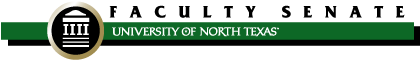 FACULTY SENATE MEETING AGENDAUniversity Union 332March 9, 2022 – 2:00 p.m.Time Discussion BeginsTime Allotted2:003 minutesI.Welcome and Introductions2:052 minutesII.Approval of Minutes (February 9, 2022) [vote]2:0550 minutesIII.Faculty Discussion (President Neal Smatresk / Interim Provost Mike McPherson)Academic Freedom COVID masking updateConstruction updateDance programStatus of Provost and VP for Advancement searches2:55 10 minutesIV.Charter and Bylaws Committee update (Sophie Morton)3:055 minutesV.University Elections Committee update (Adam Chamberlin)3:1010 minutesVI.Committee on Committees (Chris Lam)Standing Committee Vacancies [vote]Administrative Committee Vacancies3:2010 minutesVII.Confirmation of Executive Committee Actions / Report (Jackie Walker)Accepted mid-year report of the Faculty Budget Committee [vote]3:305 minutesVIII.Other Standing Committees Updates [vote]UUCC Report/Minutes [March 2022] (April Prince / Brenda Kihl)Graduate Council Minutes [December 2021 and February 2022] (Lawrence Williams / Dale Yeatts)3:3510 minutesIX.New Business3:4510 minutesX.Old Business Administrative Titles addition to Procedures Manual [vote]3:555 minutesXI.Comments for the Good of the OrderAdministrator evaluations surveys have been released for completion by faculty; look for Qualtrics email to evaluate the President and senior administrators - due by Friday, March 18.The registration deadline for the 2022 Equity & Diversity Conference presented by Fidelity Investments is today (March 9th). Access the link for registration at the IDEA website.Next executive committee meeting is Wednesday, March 30 – IN-PERSON in Hurley 204Next Faculty Senate meeting is Wednesday, April 13 – IN-PERSON in Union 3324:00XII.Adjournment